Name: __________________________________ Period: ______________ Date: _____________________Using A27 in your textbook or your iPad, label the political map of Africa in the spaces below.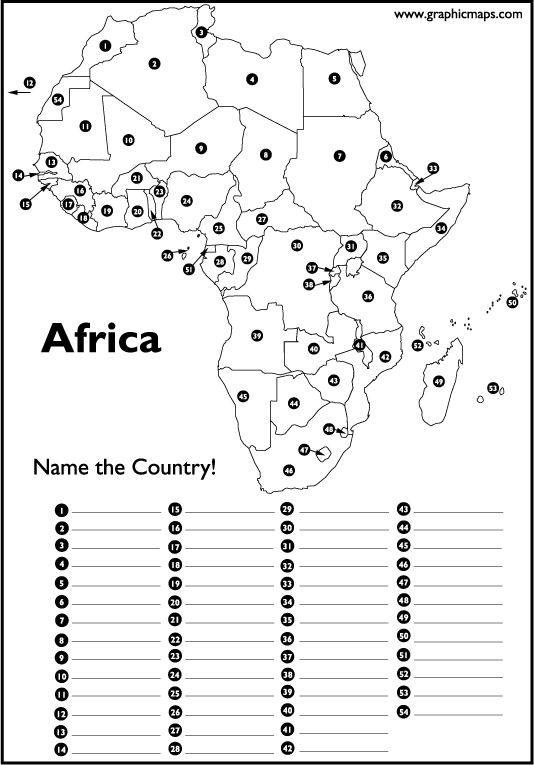 Physical Map of Africa: Using A26 in your textbook or your iPad, complete the following.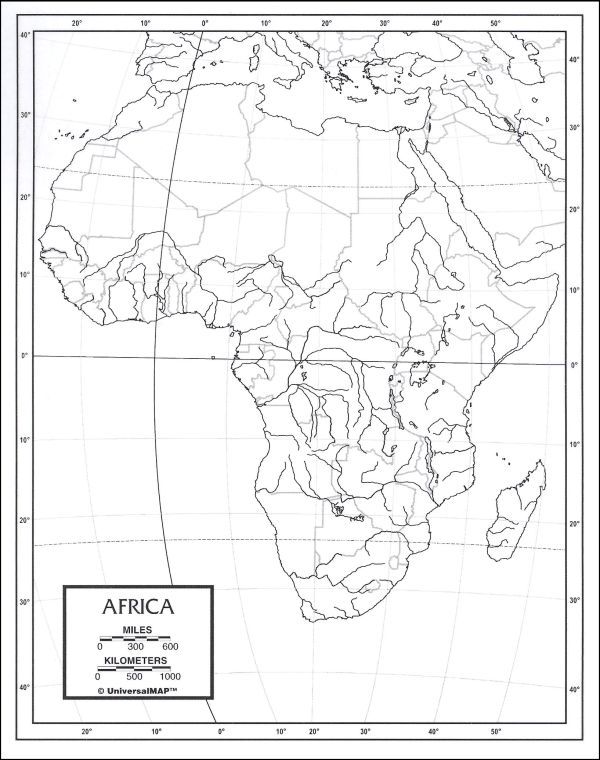 